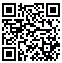 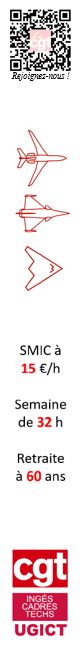 Malgré de nombreuses années de lutte contre le projet destructeur et incohérent du syndicat des patrons de la métallurgie (UIMM) d’un changement de notre convention collective, celle-ci est malheureusement en train d’être déployée au sein de nos établissements.Pour rappel, notre convention collective est le socle de notre contrat de travail puisque c’est sur sa base que s’articule notre rémunération, nos congés payés, nos différentes primes mais également notre classification.NON SIGNATAIRE, aussi bien nationalement qu’au niveau de notre société, la CGT n’a cessé d’alerter sur le danger régressif de cette nouvelle Convention Collective Nationale.Nous sommes désormais en train de subir ces premiers actes avec son déploiement et son lot d’incohérence mais surtout de déshumanisation de notre valeur travail.En effet, les termes de fiche emplois, cotation et niveau ; sans pour autant en connaitre la signification salariale ; sont devenu le quotidien lexical de nos entretiens professionnels.Vous êtes déjà nombreux, et cela quelques soit votre service, emploi ou établissement, à en avoir constaté les irrégularités nourrissant de fait une multitude d’incompréhensions.S’il est acté que sa mise en application ne peut plus être remise en cause, dû notamment à la signature nationale par certaines organisations syndicales, nous souhaitons désormais, avec votre aide, peser sur les modalités de déploiement de celle-ci.C’est ainsi que nous mettons à votre disposition cette pétition précisant votre refus catégorique de son application tel que l’a acté notre direction générale.laDassault Martignas